Развлечение в подготовительной группе по ПДД «Дорожная азбука для Розы Барбоскиной»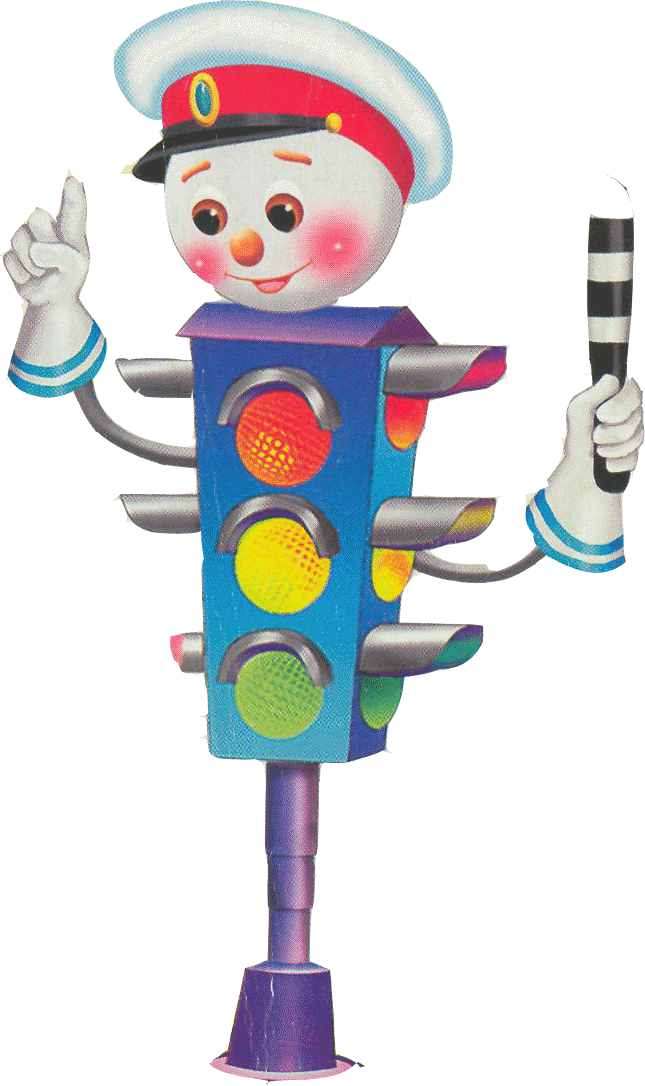 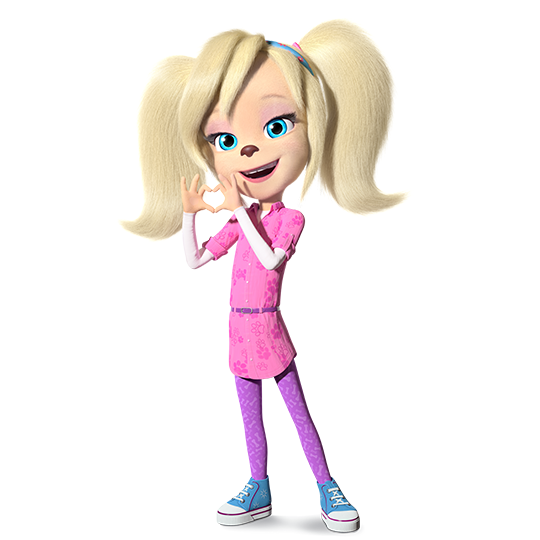 Сценарий спортивного развлечения «Дорожная азбука для Розы Барбоскиной» Цель: закрепить с детьми знания ПДД. Задачи:формировать навыки выполнения основных правил поведения у дошкольников на улице и дороге;развивать физические качества в эстафетах: силу, ловкость, скорость;формировать потребность в занятиях физкультурой;воспитывать дисциплинированность, культуру безопасного поведения на улицах и дорогах.Роли-персонажи: ведущий – взрослый; Роза Барбоскина – взрослый.Оборудование: гимнастические скамейки, самокаты, туннели, дорожные знаки, награды, аудиозапись, магнитофон, проектор, экран.Ход развлеченияВедущий: Здравствуйте, уважаемые зрители, гости! Очень приятно видеть всех в нашем детском саду. Сегодня мы проводим спортивно-развлекательные состязания по правилам дорожного движения.Звучит аудиозапись-звук машин, сигналов. Вбегает испуганная Роза.Роза:  Здравствуйте, ребята! Пока к вам добиралась, чего только не натерпелась!Ведущий: Что же с тобой случилось?Роза: Я бежала через дорогу, всех пугала, вдруг машины как выскочат да как понесутся, все свистят, кричат.Я растерялась, так сам испугалась,Чуть под машину не попала.Пока я к вам спешила,Чудовище повстречала-Он все глазами мне моргалЗеленым, желтым, красным.Ох! Еле убежала!Ведущий: А ты соблюдала правила дорожного движения, на какой свет светофора ты переходила дорогу?Роза:  Я не знаю правила движения. Такого чудовища с огоньками у нас в городке нет.Ведущий: Наши дети спортивные и смелые, а самое главное, они знают правила дорожного движения и безопасного поведения на дорогах. И тебе бы не мешало кое-что узнать. Вот послушай, ребята расскажут стихотворение про светофор.1-й ребенокТы на улицу пошел?На дорогу ты пришелК светофору ты идиИ на глаз его смотри2-ребенокЕсли свет зажегся красный-Значит, двигаться опасно.Желтый свет-Предупреждение.Жди сигнала для движения.Свет зеленый говорит:«Пешеходам путь открыт!»Роза: Вот это да! Сразу все и не запомнишь.Игра с пазлами «Собери светофор»Участники (капитаны) собирают светофор (пазлы)Ведущий:Посмотрите, что за зверь?Очень умный, мне поверь.Он весь в полосках щеголяет,Переходить дорогу нас приглашает.Дети: Это «зебра».Роза: Да-да с такой я знаком, четыре копыта, хвост, вся в полосочку.Ведущий:  Эх, Роза, опять ты все перепутала. Какой хвост, какие копыта? Кто знает, почему переход назвали именем животного?Дети: Потому что он похож на зебру своими полосками.Ведущий:Роза!Помни ты про переход!Подземный и наземныйПохожий на зебруЗнай, что только переходОт машин тебя спасет.                          Эстафета «Пройди по переходу»Дети должны пройти полосу препятствий зебра-скамейка-дуги ,около которых расставлены дорожные знаки « Пешеходный переход», «Подземный переход», «Надземный переход».Ведущий: «ЗАГАДКИ» (ответы появляются на экране)
Я хочу спросить про знак.
Нарисован он вот так:
В треугольнике – ребята
Со всех ног бегут куда-то.
                             (Осторожно – дети!)
По полоскам черно-белым
Пешеход шагает смело
Кто из вас ребята знает
Знак о чем предупреждает?
Дай машине тихий ход
                              (Пешеходный переход)
Заболел живот у Ромы
Не дойти ему до дома
В ситуации такой,
Нужно знак найти, какой?
                             (Пункт Медицинской помощи)
 В этом месте как ни странно
Ждут чего-то постоянно
Кто-то сидя, кто-то стоя
Что за место здесь такое?
                                 (Остановка)Чтоб тебе помочь дружок,
Путь пройти опасный.
День и ночь горят огни-
Зеленый, желтый, красный
                                   (Светофор) Дом по улице идет
На работу всех везет
Не на тонких курьих ножках,
А в резиновых сапожках
                                    (Автобус)Роза: Ух ты как интересно, я бы сейчас покаталась.
                                      Игра - эстафета «Автодром»Игроки по очереди бегут змейкой между кеглями. Руль используется вместо эстафетной палочки. Побеждает та команда, которая первой справится с заданием.                                      Эстафета «Быстрые автомобили»Дети едут по прямой, объезжают ориентир, возвращаются к команде, передают эстафету.Последней едет Роза и видит знак «проезд запрещен».Роза: Это что еще такое? Тут, наверное, стройка идет.Ведущий:Красный круг-На нем кирпич-Вам в пути встречается.Это значит, что машинеЕхать запрещается!и еще с одним знаком мы тебя Роза познакомили.Роза:А теперь вы ребята угадайте, на каких видах транспорта путешествовали сказочные герои.1.На чем ехал Емеля к царю во дворец? (печка)2.Любимый вид транспорта Леопольда? (велосипед)3.Во что превратила добрая фея тыкву для Золушки? (карету)4.На чем летал Алладин? (ковер самолет)5.Личный транспорт Бабы Яги? (ступа)Ведущий:А сейчас ребята мы с вами закрепим наши знания.                                   Игра «Будь внимательным»Дети поднимают имеющиеся у них в руках знаки вверх по словесному сигналу.Этот знак совсем несложныйНо зато такой надежныйПомогает он в путиНам дорогу перейти (пешеходный переход)Ездить на велосипедеЛюбят взрослые и детиС этим знаком станет ясноГде кататься безопасно (велосипедная дорожка)Установленный порядокНарушать нельзя и тутНа посадочных площадкахПассажиры транспорт ждут (остановка)Вот в квадратеВниз по лестнице идетЭтот знак обозначаетЗдесь…. (подземный переход)Эй, водитель осторожно!Ехать быстро невозможноЗнают люди все на светеВ этом месте ходят дети (осторожно дети)Ведущий:Какие вы молодцы! Тогда можно заканчивать наш праздник. Мы,  ребята, сегодня сделали очень важное дело – научили Розу соблюдать Правила Дорожного Движения  и безопасного поведения на дорогах, и сами повторили их. А сейчас поиграем в музыкальную игру «Колёсики, колёсики…»Ведущий (награждение команд):До свиданья, до новых встреч!